
Phone: (605) 763-5096		Fax: (605) 763-2206
Website: http://sp.gayvillevolin.k12.sd.us/sildl	Email: jason.selchert@k12.sd.us
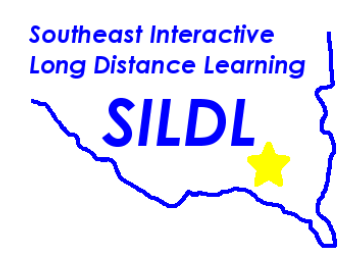 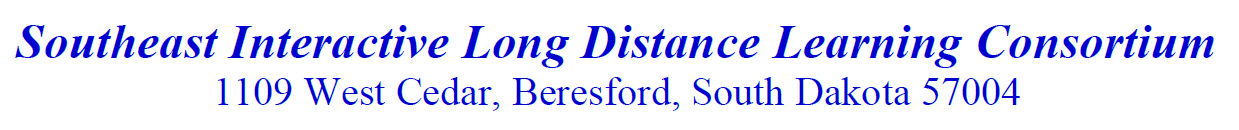 SILDL Board of Directors
January 12, 2016 2:00 p.m.
Online DDN Video System
Call to Order (2:00 pm)
Approve Minutes of Last Meeting
Determine Quorum – This will be online.
Approve Agenda	Motion___________Second___________ Vote_____________Financial ReportApprove Bills – Cheryl          Motion___________   Second_______________  Vote___________Financials -                             Motion ____________Second________________Vote____________ReportsBonnie OverwegJason Selchert – Will be sending prior to meeting also for those who can’t attend.If you need a technology in-service, I’m available as part of your consortium dues.  Just need to work out a date.Discussion/ActionMarch Meeting will be in person - Spring Registration Mount Marty has closed. Classes Start January 18th.Other course requests 2016-2017Concerns – Spanish Numbers? High School Course Requests (2016-2017)   Online Program with Blackboard SupportThis will be available if needed.Algebra IAlgebra IIGeometryPhysical ScienceSummer Training Cooperating Schools – June 20 and 21  will be held in Sioux Valley
Adjournment
Next Meeting:  March 16, 2015 In person 11:00 a.m.